The Nottingham Emmanuel School – Business Curriculum Map (2022-2023)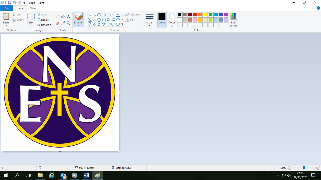 Intent statementIntent statementIntent statementWisdom: The business curriculum allows students to develop essential knowledge and understanding of different areas of business behaviour. It aims to encourage students to develop and demonstrate a deep appreciation of the skills, knowledge and understanding of business management methods whilst developing confidence in a variety of practical, mathematical and creative thinking and problem solving skills. Hope: Students will develop their interest in and enthusiasm for the subject, including developing an interest in further study and careers associated with the subject and to be ambitious in their aims and students will ultimately have a sound understanding of the business environment, which they can build on either through apprenticeships or further study.Dignity: This will be achieved through a curriculum that is designed to promote independence in every learner, enabling them to reach their full potential, whilst preparing them for their future higher education and careers choices. Student independence is achieved through flipped and interleaved learning, formative and summative assessments and self-extended learning and the ability to study business case studies and business theories and qualitative and quantitative data. Community: The development of collaborative learning through group work and team study on business case studies allows a supportive and nurturing environment to create a culture of learning within the business curriculum.Wisdom: The business curriculum allows students to develop essential knowledge and understanding of different areas of business behaviour. It aims to encourage students to develop and demonstrate a deep appreciation of the skills, knowledge and understanding of business management methods whilst developing confidence in a variety of practical, mathematical and creative thinking and problem solving skills. Hope: Students will develop their interest in and enthusiasm for the subject, including developing an interest in further study and careers associated with the subject and to be ambitious in their aims and students will ultimately have a sound understanding of the business environment, which they can build on either through apprenticeships or further study.Dignity: This will be achieved through a curriculum that is designed to promote independence in every learner, enabling them to reach their full potential, whilst preparing them for their future higher education and careers choices. Student independence is achieved through flipped and interleaved learning, formative and summative assessments and self-extended learning and the ability to study business case studies and business theories and qualitative and quantitative data. Community: The development of collaborative learning through group work and team study on business case studies allows a supportive and nurturing environment to create a culture of learning within the business curriculum.Wisdom: The business curriculum allows students to develop essential knowledge and understanding of different areas of business behaviour. It aims to encourage students to develop and demonstrate a deep appreciation of the skills, knowledge and understanding of business management methods whilst developing confidence in a variety of practical, mathematical and creative thinking and problem solving skills. Hope: Students will develop their interest in and enthusiasm for the subject, including developing an interest in further study and careers associated with the subject and to be ambitious in their aims and students will ultimately have a sound understanding of the business environment, which they can build on either through apprenticeships or further study.Dignity: This will be achieved through a curriculum that is designed to promote independence in every learner, enabling them to reach their full potential, whilst preparing them for their future higher education and careers choices. Student independence is achieved through flipped and interleaved learning, formative and summative assessments and self-extended learning and the ability to study business case studies and business theories and qualitative and quantitative data. Community: The development of collaborative learning through group work and team study on business case studies allows a supportive and nurturing environment to create a culture of learning within the business curriculum.Wisdom: The business curriculum allows students to develop essential knowledge and understanding of different areas of business behaviour. It aims to encourage students to develop and demonstrate a deep appreciation of the skills, knowledge and understanding of business management methods whilst developing confidence in a variety of practical, mathematical and creative thinking and problem solving skills. Hope: Students will develop their interest in and enthusiasm for the subject, including developing an interest in further study and careers associated with the subject and to be ambitious in their aims and students will ultimately have a sound understanding of the business environment, which they can build on either through apprenticeships or further study.Dignity: This will be achieved through a curriculum that is designed to promote independence in every learner, enabling them to reach their full potential, whilst preparing them for their future higher education and careers choices. Student independence is achieved through flipped and interleaved learning, formative and summative assessments and self-extended learning and the ability to study business case studies and business theories and qualitative and quantitative data. Community: The development of collaborative learning through group work and team study on business case studies allows a supportive and nurturing environment to create a culture of learning within the business curriculum.Wisdom: The business curriculum allows students to develop essential knowledge and understanding of different areas of business behaviour. It aims to encourage students to develop and demonstrate a deep appreciation of the skills, knowledge and understanding of business management methods whilst developing confidence in a variety of practical, mathematical and creative thinking and problem solving skills. Hope: Students will develop their interest in and enthusiasm for the subject, including developing an interest in further study and careers associated with the subject and to be ambitious in their aims and students will ultimately have a sound understanding of the business environment, which they can build on either through apprenticeships or further study.Dignity: This will be achieved through a curriculum that is designed to promote independence in every learner, enabling them to reach their full potential, whilst preparing them for their future higher education and careers choices. Student independence is achieved through flipped and interleaved learning, formative and summative assessments and self-extended learning and the ability to study business case studies and business theories and qualitative and quantitative data. Community: The development of collaborative learning through group work and team study on business case studies allows a supportive and nurturing environment to create a culture of learning within the business curriculum.Wisdom: The business curriculum allows students to develop essential knowledge and understanding of different areas of business behaviour. It aims to encourage students to develop and demonstrate a deep appreciation of the skills, knowledge and understanding of business management methods whilst developing confidence in a variety of practical, mathematical and creative thinking and problem solving skills. Hope: Students will develop their interest in and enthusiasm for the subject, including developing an interest in further study and careers associated with the subject and to be ambitious in their aims and students will ultimately have a sound understanding of the business environment, which they can build on either through apprenticeships or further study.Dignity: This will be achieved through a curriculum that is designed to promote independence in every learner, enabling them to reach their full potential, whilst preparing them for their future higher education and careers choices. Student independence is achieved through flipped and interleaved learning, formative and summative assessments and self-extended learning and the ability to study business case studies and business theories and qualitative and quantitative data. Community: The development of collaborative learning through group work and team study on business case studies allows a supportive and nurturing environment to create a culture of learning within the business curriculum.Diversity across the curriculumDiversity across the curriculumDiversity across the curriculumOur curriculum represents the diversity of our students by learning about businesses and entrepreneurs who represent a diverse range of cultures and a variety of socio-economic backgrounds to allow them to aspire to achieve by having positive role models they can relate to as well as equipping them with the relevant skills and knowledge to be successful.Our curriculum represents the diversity of our students by learning about businesses and entrepreneurs who represent a diverse range of cultures and a variety of socio-economic backgrounds to allow them to aspire to achieve by having positive role models they can relate to as well as equipping them with the relevant skills and knowledge to be successful.Our curriculum represents the diversity of our students by learning about businesses and entrepreneurs who represent a diverse range of cultures and a variety of socio-economic backgrounds to allow them to aspire to achieve by having positive role models they can relate to as well as equipping them with the relevant skills and knowledge to be successful.Our curriculum represents the diversity of our students by learning about businesses and entrepreneurs who represent a diverse range of cultures and a variety of socio-economic backgrounds to allow them to aspire to achieve by having positive role models they can relate to as well as equipping them with the relevant skills and knowledge to be successful.Our curriculum represents the diversity of our students by learning about businesses and entrepreneurs who represent a diverse range of cultures and a variety of socio-economic backgrounds to allow them to aspire to achieve by having positive role models they can relate to as well as equipping them with the relevant skills and knowledge to be successful.Our curriculum represents the diversity of our students by learning about businesses and entrepreneurs who represent a diverse range of cultures and a variety of socio-economic backgrounds to allow them to aspire to achieve by having positive role models they can relate to as well as equipping them with the relevant skills and knowledge to be successful.AUT 1AUT 2SPR 1SPR 2SUM 1SUM 2Year 10Title and objectivesUnit R067Enterprise and marketing conceptsUnit R068Design a business proposalUnit R067Enterprise and marketing conceptsUnit R068Design a business proposalUnit R067Enterprise and marketing conceptsUnit R068Design a business proposalUnit R067Enterprise and marketing conceptsUnit R068Design a business proposalUnit R067Enterprise and marketing conceptsUnit R069Market and pitch a business proposalUnit R067Enterprise and marketing conceptsUnit R069Market and pitch a business proposalYear 10Core knowledgeR067 (TA2): Market research; data; market segmentation*R068 (TA1): Market research; sampling methods; Using research tools; Review market researchR068 (TA2): Identify customer profileR068 (TA3): Create a design mix; Review and finalise designR067 (TA3): Cost, revenue, profit and loss; break-even; cash*R068 (TA4): Financial viabilityR068(TA5): risks and challengesR068: NEA Assessment (working on)R067 (TA4): Marketing mix; advertising medium; promotion*R069 (TA1): Branding; opportunities and threatsR068: NEA Assessment (submit for moderation)*R067 (TA4): PR; selling; product lifecycle; pricing strategies*R069 (TA2): Promotional plan and materialsYear 10R067 (TA2): Market research; data; market segmentation*R068 (TA1): Market research; sampling methods; Using research tools; Review market researchR068 (TA2): Identify customer profileR068 (TA3): Create a design mix; Review and finalise designR067 (TA3): Cost, revenue, profit and loss; break-even; cash*R068 (TA4): Financial viabilityR068(TA5): risks and challengesR068: NEA Assessment (working on)R067 (TA4): Marketing mix; advertising medium; promotion*R069 (TA1): Branding; opportunities and threatsR068: NEA Assessment (submit for moderation)*R067 (TA4): PR; selling; product lifecycle; pricing strategies*R069 (TA2): Promotional plan and materialsYear 10Covid recoveryCovid recoveryDevelopment of oracy skills and key technical terms in business. Support on extended writing. Reading of business case studies.Covid recoveryDevelopment of oracy skills and key technical terms in business. Support on extended writing. Reading of business case studies.Covid recoveryDevelopment of oracy skills and key technical terms in business. Support on extended writing. Reading of business case studies.Covid recoveryDevelopment of oracy skills and key technical terms in business. Support on extended writing. Reading of business case studies.Covid recoveryDevelopment of oracy skills and key technical terms in business. Support on extended writing. Reading of business case studies.Covid recoveryDevelopment of oracy skills and key technical terms in business. Support on extended writing. Reading of business case studies.Year 10CareersDescribe key careers within this topic areaInvite a local business into the schoolLink to finance careersInvite a business into the school to discuss key roles in their business.Link to marketing careersLink to buying careersYear 11Title and ObjectivesUnit R067Enterprise and marketing conceptsUnit R067Enterprise and marketing conceptsUnit R067Enterprise and marketing conceptsUnit R067Enterprise and marketing conceptsUnit R067Enterprise and marketing conceptsUnit R067Enterprise and marketing conceptsYear 11Core KnowledgeR069 (TA3): Planning a pitch and presentation skillsR069 (TA3): Practice pitch; feedback; professional pitchR069 (TA4): Review brand, pitch and skillsR069: NEA Assessment (working on)R067 (TA1): Entrepreneurial characteristics; risk and rewardR069: NEA Assessment (working on)R067 (TA5): Ownership; capital; supportR067 (TA3): Cost, revenue, profit and loss; break-even; cashR069: NEA Assessment (submit for moderation)* 1R067 (TA2): Market research; data; market segmentationR067 (TA4): Marketing mix; advertising medium; promotion; PR; selling; product lifecycle; pricing strategiesR067: Exam revisionR068: Resubmission opportunity* 1R069: Resubmission opportunity* 1R067: Exam revisionR067: Examination (final opportunity)Year 11Covid RecoveryCovid recoveryDevelopment of oracy skills and key technical terms in business. Support on extended writing. Reading of business case studies.Covid recoveryDevelopment of oracy skills and key technical terms in business. Support on extended writing. Reading of business case studies.Covid recoveryDevelopment of oracy skills and key technical terms in business. Support on extended writing. Reading of business case studies.Covid recoveryDevelopment of oracy skills and key technical terms in business. Support on extended writing. Reading of business case studies.Covid recoveryDevelopment of oracy skills and key technical terms in business. Support on extended writing. Reading of business case studies.Covid recoveryDevelopment of oracy skills and key technical terms in business. Support on extended writing. Reading of business case studies.Year 11CareersDescribe key careers within this topic areaInvite a local business into the schoolLink to careers in financeInvite a business into the school to discuss key roles in their business.Year 12Title and objectivesTheme 1Marketing and PeopleMeeting Customer needsTheme 1Marketing and PeopleTheme 2Managing business activitiesTheme 2Managing business activitiesTheme 2Managing business activitiesTheme 3Business decisions and strategyYear 12Core knowledgeMeeting customer needsThe marketMarket researchMarket positioningThe MarketDemand and supply and markets.Price elasticity of demandIncome elasticity of demand.Marketing Mix and StrategyProduct/design Product branding and promotionPricingDistributionMarketing strategyManaging PeopleApproaches to staffingRecruitment selection and trainingOrganisational designMotivation in theory and practiceleadershipEntrepreneurs and leadersRole of an entrepreneurEntrepreneurial motives and characteristics Business objectivesForms of businessBusiness choicesMoving from entrepreneur to leader2.1 Raising FinanceSources of finance LiabilityPlanning2.2 financial PlanningSales forecastingSales, revenue and costsBreakevenBudgets2.3 Managing Finance.ProfitLiquidityBusiness failure2.4 Resource managementProduction, productivity and efficiencyCapacity utilisationStock controlQuality management2.5 External InfluencesEconomic influencesLegislationThe competitive environmentIntroduction to A2 business3.1 Business and strategyCorporate objectivesTheories of corporate strategyYear 12Covid recoveryOn-going- development of literacy skills and extended writing practiceOn-going- development of literacy skills and extended writing practiceOn-going- development of literacy skills and extended writing practiceOn-going- development of literacy skills and extended writing practiceOn-going- development of literacy skills and extended writing practiceOn-going- development of literacy skills and extended writing practiceYear 12CareersLink to careers in marketingLink to careers in human resourcesInvite a local business into the school to describe careers and roles in businessLink to careers in production managementLink to roles in governmentResearch on business leaders and their career path to their roles.Year 13Title and objectivesTheme 3 Business decisions and strategyTheme 3 Business decisions and strategyTheme 3 Business decisions and strategyTheme 4 Global BusinessTheme 4 Global BusinessTheme 4 Global BusinessRevisionYear 13Core knowledge3.1 Business objectives and strategySWOTImpact of external influences3.2 business growthGrowthMergers and takeoversOrganic growthReasons for staying smallDecision-making techniquesQuantitative sales forecasting.Investment appraisalDecision trees. Construction and interpretationUses and limitationsCritical Path Analysis3.4 Influences on business decisionsCorporate influencesCorporate cultureShareholders v shareholdersBusiness ethicsAssessing competitivenessInterpretation of financial statementsRatio analysisHuman resources3.6 Managing changeCauses and effects of changeKey factors in changeLink to topics covered within this themeScenario planningTheme 4 Global Business4.1 Growing economiesMeasurements of different economies and economic performanceInternational trade and business growthFactors contributing to increased globalisationProtectionismThreats posed to economies and businesses and reactionsTrading blocs4.2 Global markets and business expansionConditions that prompt tradeAssessment of a country as a marketAssessment of a country as a production locationReasons for global mergers or joint venturesGlobal competitiveness4.3 Global marketingMarketingNiche marketsCultural/social factors4.4 Global industries and companiesThe impact of MNCsLocal impacts versus national impactsEthics, Ethical discussions raised by the activitiesControlling MNCsExamsYear 13Covid recoveryOn-going- development of literacy skills and extended writing practiceOn-going- development of literacy skills and extended writing practiceOn-going- development of literacy skills and extended writing practiceOn-going- development of literacy skills and extended writing practiceOn-going- development of literacy skills and extended writing practiceOn-going- development of literacy skills and extended writing practiceYear 13CareersLink to roles in business and the different stakeholders in businesses.Financial skills and link to future careersInternational careersExam windowExam window